Thursday 14.5.20 – Maths Tasks To round to the nearest 10, 100 and 1,000Match the number, how the number is rounded and the number to which it is rounded. One has been done for you.Top Tip: Start with the larger numbers first 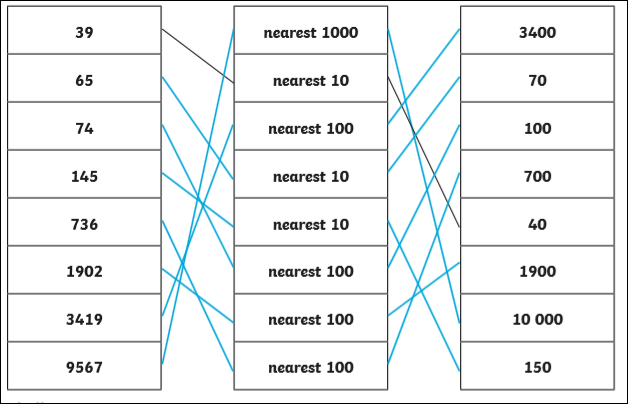 Identify the correct column Look at ‘next door number’ 1, 2, 3, 4, round down 5, 6, 7, 8, 9 round up 